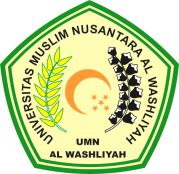 LEMBAR PENGESAHAAN SKRIPSINama		: Suharniyati NPM		:	175114094Fakultas		:	Ilmu HukumProgram Studi		:	HukumJenjang Pendidikan		:	Strata Satu (S1)Judul Proposal		:	Proses  Pemulihan  Korban  Penyalahgunaan  Napza (Narkotika, Psikotropika Dan Zat Adiktif) Di Balai Rehabilitas Sosial Korban Penyalahgunaan Napza  “Insyaf”  Lau Bakteri  Kecamatan Kutalimbaru Kabupaten Deli Serdang Medan Sumatera Utara”.Pembimbing Mahzaniar, SH, MHNIDN. 0007035902Diuji pada tanggal	:Yudisium		:Panitia UjianKetua						SekretarisDr. KRT. Hardi Mulyono K. Surbakti		Dr. Dani Sintara, SH., MHNIDN: 0111116303	NIDN: 0121058304